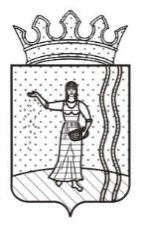        РЕШЕНИЕЗЕМСКОГО СОБРАНИЯ ОКТЯБРЬСКОГО МУНИЦИПАЛЬНОГО РАЙОНА ПЕРМСКОГО КРАЯО присвоении звания «Почетный гражданин Октябрьского муниципального района Пермского края» Бубнову С.В.                                                                             Принято Земским СобраниемОктябрьского муниципального районаПермского края  30  мая 2019 годаРуководствуясь ч.3 ст.6 Устава Октябрьского муниципального района Пермского края, решением Земского Собрания Октябрьского муниципального района Пермского края от 05 июня . № 286 «О Положении о присвоении звания «Почетный гражданин Октябрьского муниципального района Пермского края», рассмотрев ходатайство  председателя Общественной организации «Совет ветеранов (пенсионеров) войны, труда, Вооруженных сил и правоохранительных органов Октябрьского муниципального района Пермского края», решение комиссии по рассмотрению кандидатур, представленных на присвоение звания «Почетный гражданин Октябрьского муниципального района Пермского края» от 26 апреля 2019 года № 3, Земское Собрание РЕШАЕТ: 1. Присвоить звание «Почетный гражданин Октябрьского муниципального района   Пермского   края»   Бубнову Станиславу Викторовичу – жителю р.п. Октябрьский Октябрьского муниципального района за особые личные заслуги по сохранению исторического и культурного наследия Октябрьского муниципального района, за заслуги в деле обучения и воспитания подрастающего поколения на территории Октябрьского муниципального района, за долговременную и устойчивую известность у жителей Октябрьского района. 2. Решение подлежит опубликованию в районной газете «Вперед».3. Настоящее решение вступает в силу со дня подписания.4. Контроль за исполнением решения оставляю за собой.Председатель Земского Собрания Октябрьского муниципального района                                        Д.Ю. Лисиченко30.05.2019 № 228